Mikrobiyoloji LaboratuvarıMikrobiyoloji LaboratuvarıMikrobiyoloji Laboratuvarı var mı?  Evet…………….                                           Hayır…………………… Hayır ise gerekçe…………………………………………………………….Mikrobiyoloji Laboratuvarı 7/24 hizmet veriyor mu?Evet…………….                                           Hayır…………………… Hayır ise gerekçe…………………………………………………………….Otomatize hemokültür sistemi var mı?Evet…………….                                           Hayır…………………… Hayır ise gerekçe…………………………………………………………….Salgın şüphesinde moleküler analiz yapılıyor mu?Evet…………….                                           Hayır…………………… Hayır ise gerekçe…………………………………………………………….Etken mikroorganizmalar saklanıyor mu?Evet…………….                                           Hayır…………………… Hayır ise gerekçe…………………………………………………………….Üremelerin klinik ve ek ekibine bildirimi nasıl yapılıyor.Evet…………….                                           Hayır…………………… Hayır ise gerekçe…………………………………………………………….Kısıtlı antibiyogram bildirimi yapılıyor mu?Evet…………….                                           Hayır…………………… Hayır ise gerekçe…………………………………………………………….Merkezi Sterilizasyon Ünitesi(MSÜ)MSÜ var mı?Evet…………….                                           Hayır…………………… Hayır ise gerekçe…………………………………………………………….MSÜ 7/24 hizmet veriyor mu?Evet…………….                                           Hayır…………………… Hayır ise gerekçe…………………………………………………………….MSÜ hizmet alımı yapılıyor mu?Evet…………….                                           Hayır…………………… Hayır ise gerekçe…………………………………………………………….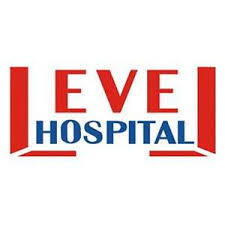 DESTEK ÜNİTESİ ENFEKSİYON KONTRTOLÜ DEĞERLENDİRME FORMUDESTEK ÜNİTESİ ENFEKSİYON KONTRTOLÜ DEĞERLENDİRME FORMUDESTEK ÜNİTESİ ENFEKSİYON KONTRTOLÜ DEĞERLENDİRME FORMUDESTEK ÜNİTESİ ENFEKSİYON KONTRTOLÜ DEĞERLENDİRME FORMUDÖKÜMAN KODU EN.FR.34YAYIN TARİHİ 26.12.2017REVİZYON NOREVİZYON TARİHİSAYFA 1/4DESTEK ÜNİTESİ ENFEKSİYON KONTRTOLÜ DEĞERLENDİRME FORMUDESTEK ÜNİTESİ ENFEKSİYON KONTRTOLÜ DEĞERLENDİRME FORMUDESTEK ÜNİTESİ ENFEKSİYON KONTRTOLÜ DEĞERLENDİRME FORMUDESTEK ÜNİTESİ ENFEKSİYON KONTRTOLÜ DEĞERLENDİRME FORMUDÖKÜMAN KODU  EN.FR.34YAYIN TARİHİ 26.12.2017REVİZYON NOREVİZYON TARİHİSAYFA  2/4SHİE SürveyansıSHİE SürveyansıÜnitelere sürveyans sonuçlarına yönelik geribildirim yapılıyor mu?  Evet…………….                                           Hayır…………………… Hayır ise gerekçe…………………………………………………………….Ünite yetkilileri ve EK Ekibi ünite verilerine yönelik değerlendirme toplantısı yapılıyor mu?Evet…………….                                           Hayır…………………… Hayır ise gerekçe…………………………………………………………….Son 1 yıllık kurum verilerine ulaşılabiliyor mu?Evet…………….                                           Hayır…………………… Hayır ise gerekçe…………………………………………………………….Ünitelere el hijyeni gözlem sonuçlarına yönelik geribildirim yapılıyor mu?Evet…………….                                           Hayır…………………… Hayır ise gerekçe…………………………………………………………….Çalışan SağlığıÇalışan sağlığı takip ediliyor mu?Evet…………….                                           Hayır…………………… Hayır ise gerekçe…………………………………………………………….Personel sağlık takipleri kayıt altına alınıyor mu?Evet…………….                                           Hayır…………………… Hayır ise gerekçe…………………………………………………………….YBÜ ve YDYBÜ personelleri bulaşıcı hastalık takipleri yapılıyor mu?Evet…………….                                           Hayır…………………… Hayır ise gerekçe…………………………………………………………….Hepatit BEvet…………….                                           Hayır…………………… Hayır ise gerekçe…………………………………………………………….SuçiçeğiEvet…………….                                           Hayır…………………… Hayır ise gerekçe…………………………………………………………….KızamıkEvet…………….                                           Hayır…………………… Hayır ise gerekçe…………………………………………………………….KızamıkçıkEvet…………….                                           Hayır…………………… Hayır ise gerekçe…………………………………………………………….KabakulakEvet…………….                                           Hayır…………………… Hayır ise gerekçe…………………………………………………………….Hapatit AEvet…………….                                           Hayır…………………… Hayır ise gerekçe…………………………………………………………….İnfuenzaEvet…………….                                           Hayır…………………… Hayır ise gerekçe…………………………………………………………….Aşılama programı yapılıyor mu?Evet…………….                                           Hayır…………………… Hayır ise gerekçe…………………………………………………………….Geçen yıl içerisinde çalışanların bağışıklık durumlarına göre bağışıklanmış personel sayısını belirtinizHepatit B …………………………………….personel aşılanmıştırSuçiçeği   …………………………………….personel aşılanmıştırKızamık    …………………………………….personel aşılanmıştırKızamıkçık…………………………………….personel aşılanmıştırKabakulak…………………………………….personel aşılanmıştırHapatit A …………………………………….personel aşılanmıştırİnfuenza  …………………………………….personel aşılanmıştırKesici delici alet yaralanması/kan ve vücut sıvıları ile maruziyet takibi yapılıyor mu?Evet…………….                                           Hayır…………………… Hayır ise gerekçe…………………………………………………………….DESTEK ÜNİTESİ ENFEKSİYON KONTRTOLÜ DEĞERLENDİRME FORMUDESTEK ÜNİTESİ ENFEKSİYON KONTRTOLÜ DEĞERLENDİRME FORMUDESTEK ÜNİTESİ ENFEKSİYON KONTRTOLÜ DEĞERLENDİRME FORMUDESTEK ÜNİTESİ ENFEKSİYON KONTRTOLÜ DEĞERLENDİRME FORMUDÖKÜMAN KODU  EN.FR.34YAYIN TARİHİ 26.12.2017REVİZYON NOREVİZYON TARİHİSAYFA  3/4Enfeksiyon kontrolüEnfeksiyon kontrolüEnfeksiyon kontrolüEnfeksiyon kontrolüSorularEvetHayırAçıklamaFiziki ÖzelliklerYataklar arasında yeterince boşluk var mı?( Personel geçişi ve monitörizason için en az bir metre)Ünite içerisinde izolasyon odası bulunuyor mu?Yoğun bakım içerisinde yemek yeniliyor mu?Yoğun bakım ziyaretçi girişine açık mı?Zemin ve yüzeyler pürüzsüz kolay temizlenebilir özellikte mi?Her hasta için ayrı bölme oluşturabilecek bir düzenek bulunuyor mu?(Kabin,perde,paravan)Girişte soyunma ve el yıkama için ayrı bir oda yeteri kadar lavabo var mı?Klinik içerisinde kirli ve temiz malzeme için hastaların bulunduğu alan dışında bir depo oluşturulmuş mu?KORUYUCU ÖNLEMLERBölüm bazında kişisel koruyucu ekipmanlar belirlenmiş mi?Kişisel koruyucu ekipmanlar kolay ulaşabilecek bir alanda mı bulunuyor?Her hasta başında el antiseptiği bulunuyor mu?YBÜ hastalarında kullanılan termometrelere hastaya özel mi?Santral kateter, trakeostomi vb. işlem uygulamalarında steril koşullara dikkat ediliyor mu?(steril box gömleği, steril eldiven, steril örtü vb.)Hastaya yapılan invaziv girişimi tarihleri ve uygulayan ekip kayıt altına alınıyor mu?Uygun şekilde ve sürede periferik ve santral damar katater pansumanları yapıldığı kayıt altına alınıyor mu?Açık aspirasyonda steril eldiven kullanılıyor mu?Ventilatör ile hasta arasında konulan filtre (ısı, nem ve bakteri tutucu) özellikte mi?Yatak başları 35-45 derece yukarıda mı?YBÜ’ deki hastalarda kullanılan ördek, sürgü gibi malzemeler kişisel özellik taşıyor mu?ATIK KONTROLÜATIK KONTROLÜATIK KONTROLÜATIK KONTROLÜAtık yönetimi prosedürü biliniyor ve personel tarafından uygulanıyor mu?Çöp kovaları ayak kumandalı ve kapaklı mı?Çöp kovasının tabanında sıvı birikintisi varsa temizliği nasıl yapılıyor ?Kesici-delici nitelik taşıyan atıklar özel dayanaklı kutularda toplanıyor mu?DESTEK ÜNİTESİ ENFEKSİYON KONTRTOLÜ DEĞERLENDİRME FORMUDESTEK ÜNİTESİ ENFEKSİYON KONTRTOLÜ DEĞERLENDİRME FORMUDESTEK ÜNİTESİ ENFEKSİYON KONTRTOLÜ DEĞERLENDİRME FORMUDESTEK ÜNİTESİ ENFEKSİYON KONTRTOLÜ DEĞERLENDİRME FORMUDÖKÜMAN KODU  EN.FR.34YAYIN TARİHİ 26.12.2017REVİZYON NOREVİZYON TARİHİSAYFA 4/4Enfeksiyon kontrolüEnfeksiyon kontrolüEnfeksiyon kontrolüEnfeksiyon kontrolüSorularEvetHayırAçıklamaTEMİZLİK VE DEZENFEKSİYON UYGULAMALARIKişiye özel derece yoksa temizlik ve dezenfeksiyon nasıl yapılıyor.Her yeni hastadan önce uygun bir dekontaminasyon işlemi yapılıyor mu?Mahremiyet için perde ya da paravan kullanılıyorsa temizliği yapılıyor mu?  (nasıl ne sıklıkla yapılıyor)Dışarıdan havalı yatak teminini yapılıyorsa yatakların kullanımından önce temizlik ve dezenfeksiyon yapılıyor mu?Kirli çamaşırların toplanması, taşınması ve transferine yönelik yazılı doküman var mı?Bölüm sorumlusu tarafından yapılan temizlikler kontrol ediliyor mu?Kişisel kullanım alanları içerinde sıvı sabun, kağıt havlu, uygun çöp poşeti ve çöp kovası var mı? Temininde sıkıntı yaşanıyor mu?Boşalan sıvı sabun kapları üzerine ekleme yapılıyor mu?Kan ve vücut sıvılarıyla kirlenmiş yüzeylerin temizliği ve dezenfeksiyonu nasıl yapılıyor?Hastanın transportunda kullanılan sedye veya sandalye işlem sonrasında uygun bir dezenfektan ile siliniyor mu?(Yenidoğan YBÜ için)Kuvöz temizlik/dezenfeksiyonu için ayrı bir alan var mı?Yenidoğan YBÜ için)● kuvöz bakımı aralığı…………………………………………………………..● Beşik bakım aralığı……………………………………………………………..● Açık yatak bakım aralığı……………………………………………………….● Kuvöz filtre değişimi yapılıyor/süresi……………………………………Yenidoğan YBÜ için)● kuvöz bakımı aralığı…………………………………………………………..● Beşik bakım aralığı……………………………………………………………..● Açık yatak bakım aralığı……………………………………………………….● Kuvöz filtre değişimi yapılıyor/süresi……………………………………Yenidoğan YBÜ için)● kuvöz bakımı aralığı…………………………………………………………..● Beşik bakım aralığı……………………………………………………………..● Açık yatak bakım aralığı……………………………………………………….● Kuvöz filtre değişimi yapılıyor/süresi……………………………………Yenidoğan YBÜ için)● kuvöz bakımı aralığı…………………………………………………………..● Beşik bakım aralığı……………………………………………………………..● Açık yatak bakım aralığı……………………………………………………….● Kuvöz filtre değişimi yapılıyor/süresi……………………………………EĞİTİMEĞİTİMEĞİTİMEĞİTİMKan ve vücut sıvılarının sıçramasına maruz kalan çalışan ne yapacağını biliyor mu?Çalışanlar izolasyon türlerini biliyor mu?İzolasyon yöntemini gösteren tanımlayıcı kartlar var mı? Klinik çalışanları tarafından kartların anlamları biliniyor mu?-Solunum İzolasyonu-Damlacık İzolasyonu-Temas İzolasyonu-Sıkı Temas İzolasyonuÜnite çalışanları kişisel koruyucu ekipmanların kullanımı konusunda eğitim aldı mı?